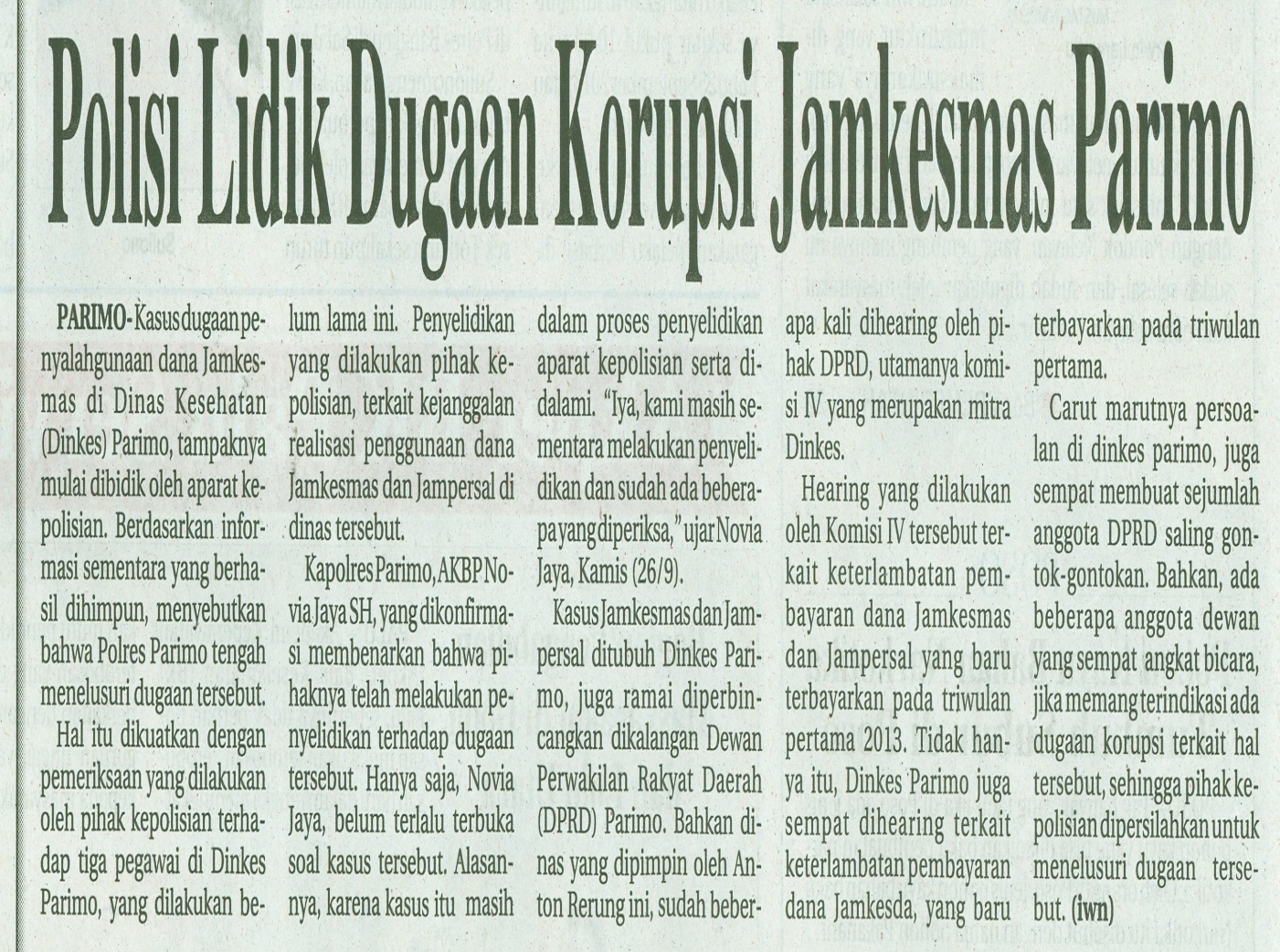 Harian    	:Radar SultengKasubaudSulteng IIHari, tanggal:Jumat, 27 September 2013KasubaudSulteng IIKeterangan:Hal. 23 Kolom 7-11KasubaudSulteng IIEntitas:Kabupaten Parigi MoutongKasubaudSulteng II